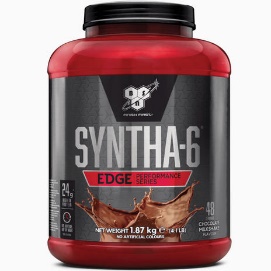 Miscela di polvere proteica di alta qualitàSyntha-6 Edge è una miscela proteica di alta qualità che contiene 24 g di proteine per porzione, per aiutarti a sviluppare e mantenere la massa muscolare. Le sei diverse fonti forniscono un mix di proteine a digestione rapida e lenta, pensato per aiutarti a sviluppare e mantenere la massa muscolare. Gusta Syntha-6 EDGE dopo l’allenamento o in qualunque momento della giornata, come aiuto per raggiungere i tuoi obiettivi di fitness o per ottenere il tono e la forma corporea perfetti.BENEFICI  24 g di proteine per porzione   Contiene sei fonti proteiche   Sostiene la crescita e il mantenimento della massa muscolare   Basso contenuto di zuccheri e grassi   Ottimo sapore targato BSN   Le informazioni nutrizionali possono variare in base al gustoUso SuggeritoMescola un misurino grande (39 g) in 120-150 ml di acqua, 30-60 minuti dopo l’allenamento. Oppure preparati un gustoso frullato in qualsiasi momento della giornata.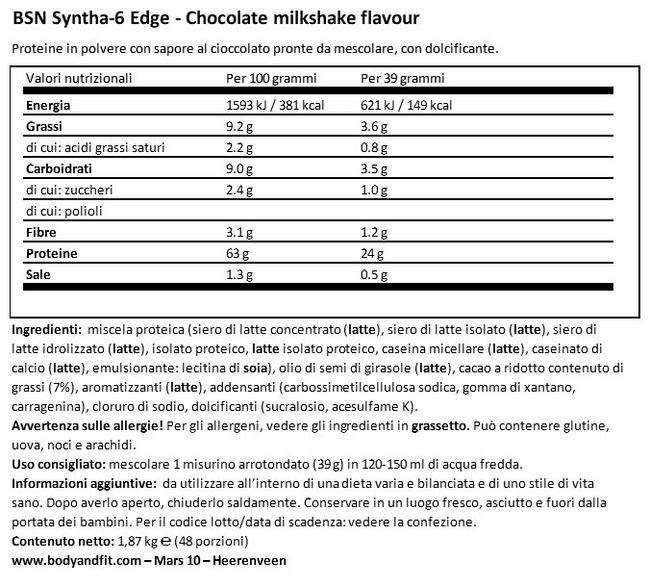 